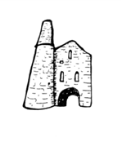 99 ClubThe full breakdown of The 99 Club levels is as follows:11 Club - 11 questions involving doubling numbers from one to ten22 Club - 22 questions involving repeated addition of numbers from one to ten33 Club - 33 questions introducing the 2x, 3x, 5x and 10x tables44 Club - 44 questions adding the 1x, 4x and 6x tables55 Club - 55 questions adding the 7x and 8x tables66 Club - 66 questions adding the 9x, 11x and 12x tables77 Club - 77 questions consisting of inverse division facts88 Club - 88 questions of mixed multiplication and division facts99 Club - 99 questions of mixed multiplication and division factsThe children then progress onto the:Bronze, Silver and even Gold Clubs which include over one hundred problems to complete in the minute, including some very tricky maths involving squares, square roots and cubed numbers!From Year 1 upwards,(summer term in Reception if appropriate) the children progress through a series of calculation sheets, growing in challenge from doubling numbers to finding the square root and multiplying decimals.We suggest that once a week the children attempt a sheet at the appropriate level and once they have achieved 100% twice they then move onto the next level of challenge.